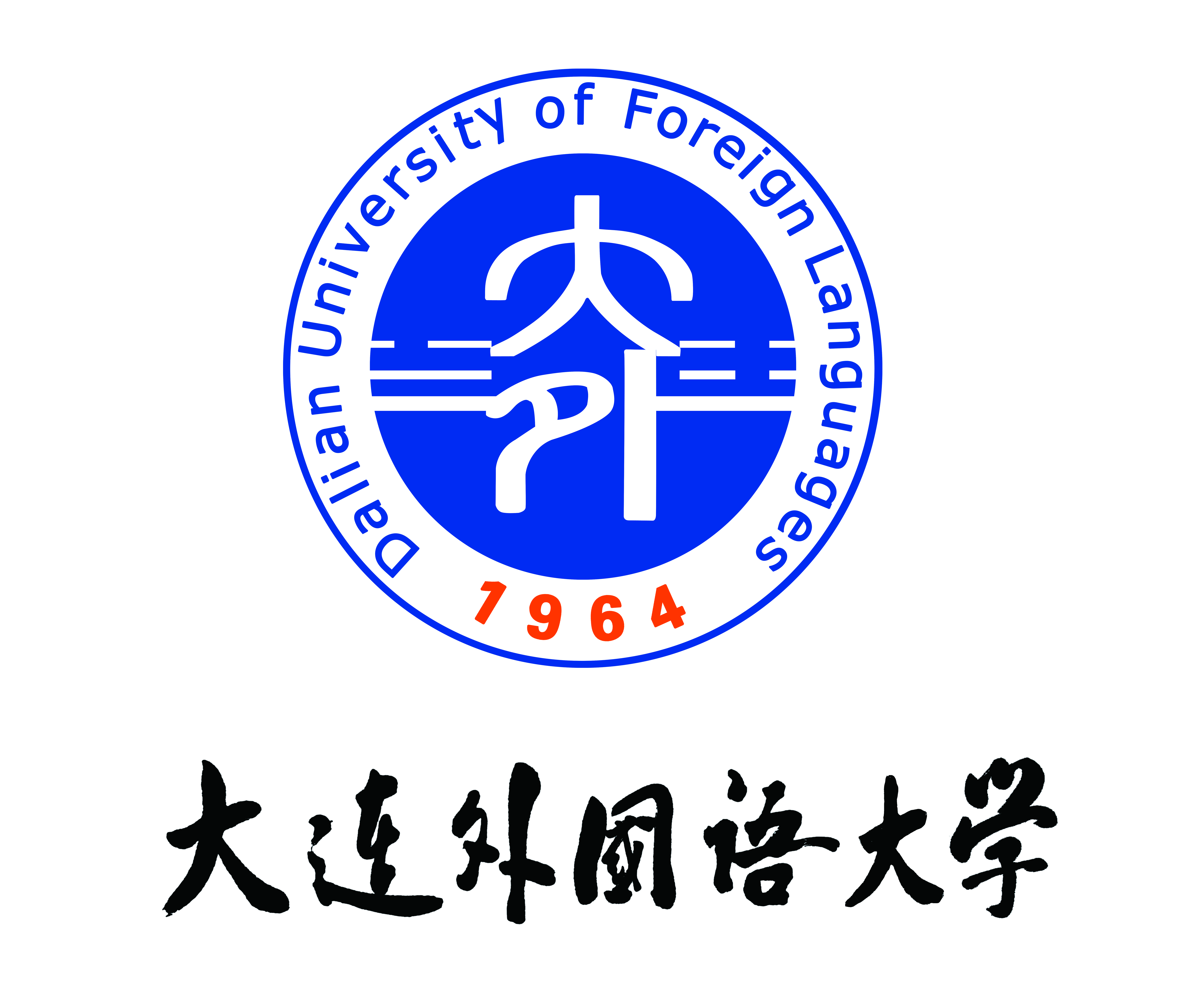 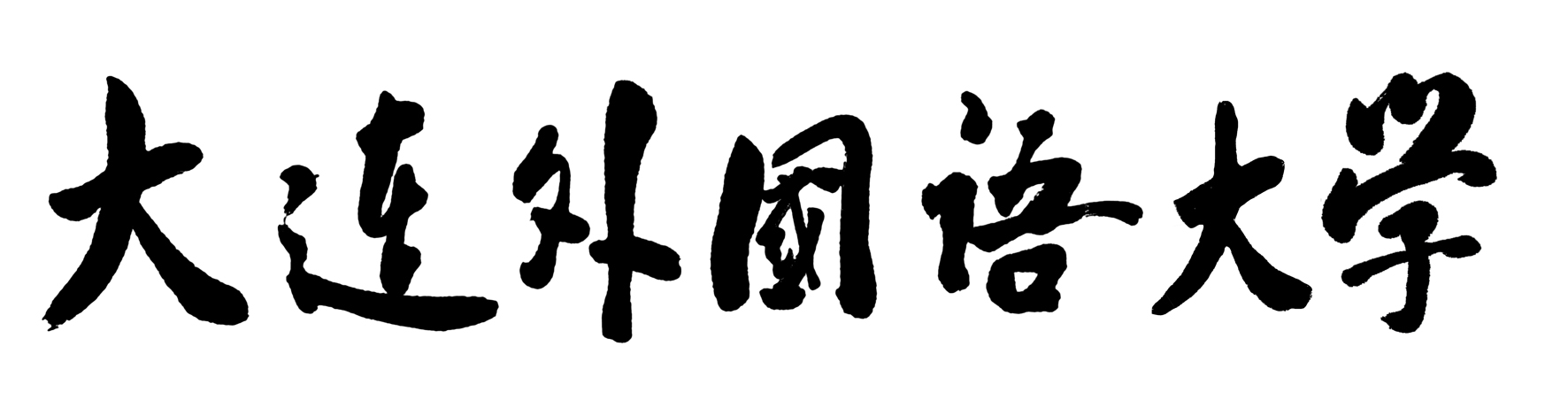 本科毕业论文（设计）指导手册学院（系） 韩国语学院  专业                   年级/班级              学号                   姓名                   指导教师                 2017   届本科毕业论文（设计）开题报告     届本科毕业论文（设计）指导记录表 注：学生应在每次指导时携带《指导记录表》，在指导结束后立即填写该表，并由指导教师签字确认。学生姓名学生姓名院（系）年级/班级拟论文（设计）题目拟论文（设计）题目中文中文拟论文（设计）题目拟论文（设计）题目外文外文论文（设计）类型论文（设计）类型论文（设计）类型论文（设计）类型毕业论文□   毕业设计□  实践报告□   其他类型□毕业论文□   毕业设计□  实践报告□   其他类型□毕业论文□   毕业设计□  实践报告□   其他类型□毕业论文□   毕业设计□  实践报告□   其他类型□毕业论文□   毕业设计□  实践报告□   其他类型□拟选题的意义及研究（设计）方法：（请论述为什么选择这个题目？该选题的研究对你本人和该领域有什么意义？根据自身情况回答作者计划通过何种方法搜集论文中使用的信息、数据、文献资料，或利用何种软件平台、媒介完成毕业设计。）拟选题的意义及研究（设计）方法：（请论述为什么选择这个题目？该选题的研究对你本人和该领域有什么意义？根据自身情况回答作者计划通过何种方法搜集论文中使用的信息、数据、文献资料，或利用何种软件平台、媒介完成毕业设计。）拟选题的意义及研究（设计）方法：（请论述为什么选择这个题目？该选题的研究对你本人和该领域有什么意义？根据自身情况回答作者计划通过何种方法搜集论文中使用的信息、数据、文献资料，或利用何种软件平台、媒介完成毕业设计。）拟选题的意义及研究（设计）方法：（请论述为什么选择这个题目？该选题的研究对你本人和该领域有什么意义？根据自身情况回答作者计划通过何种方法搜集论文中使用的信息、数据、文献资料，或利用何种软件平台、媒介完成毕业设计。）拟选题的意义及研究（设计）方法：（请论述为什么选择这个题目？该选题的研究对你本人和该领域有什么意义？根据自身情况回答作者计划通过何种方法搜集论文中使用的信息、数据、文献资料，或利用何种软件平台、媒介完成毕业设计。）拟选题的意义及研究（设计）方法：（请论述为什么选择这个题目？该选题的研究对你本人和该领域有什么意义？根据自身情况回答作者计划通过何种方法搜集论文中使用的信息、数据、文献资料，或利用何种软件平台、媒介完成毕业设计。）拟选题的意义及研究（设计）方法：（请论述为什么选择这个题目？该选题的研究对你本人和该领域有什么意义？根据自身情况回答作者计划通过何种方法搜集论文中使用的信息、数据、文献资料，或利用何种软件平台、媒介完成毕业设计。）拟选题的意义及研究（设计）方法：（请论述为什么选择这个题目？该选题的研究对你本人和该领域有什么意义？根据自身情况回答作者计划通过何种方法搜集论文中使用的信息、数据、文献资料，或利用何种软件平台、媒介完成毕业设计。）拟选题的意义及研究（设计）方法：（请论述为什么选择这个题目？该选题的研究对你本人和该领域有什么意义？根据自身情况回答作者计划通过何种方法搜集论文中使用的信息、数据、文献资料，或利用何种软件平台、媒介完成毕业设计。）拟选题的研究现状：（请论述目前该选题涉及的重要研究成果、核心文献资料有哪些？）拟选题的研究现状：（请论述目前该选题涉及的重要研究成果、核心文献资料有哪些？）拟选题的研究现状：（请论述目前该选题涉及的重要研究成果、核心文献资料有哪些？）拟选题的研究现状：（请论述目前该选题涉及的重要研究成果、核心文献资料有哪些？）拟选题的研究现状：（请论述目前该选题涉及的重要研究成果、核心文献资料有哪些？）拟选题的研究现状：（请论述目前该选题涉及的重要研究成果、核心文献资料有哪些？）拟选题的研究现状：（请论述目前该选题涉及的重要研究成果、核心文献资料有哪些？）拟选题的研究现状：（请论述目前该选题涉及的重要研究成果、核心文献资料有哪些？）拟选题的研究现状：（请论述目前该选题涉及的重要研究成果、核心文献资料有哪些？）拟写作内容及写作大纲：—————————————————————————————————内容概述：—————————————————————————————————框架结构：（请论述该毕业论文（设计）或报告可能涵盖哪些内容？请列出章、节二级拟写作大纲。）拟写作内容及写作大纲：—————————————————————————————————内容概述：—————————————————————————————————框架结构：（请论述该毕业论文（设计）或报告可能涵盖哪些内容？请列出章、节二级拟写作大纲。）拟写作内容及写作大纲：—————————————————————————————————内容概述：—————————————————————————————————框架结构：（请论述该毕业论文（设计）或报告可能涵盖哪些内容？请列出章、节二级拟写作大纲。）拟写作内容及写作大纲：—————————————————————————————————内容概述：—————————————————————————————————框架结构：（请论述该毕业论文（设计）或报告可能涵盖哪些内容？请列出章、节二级拟写作大纲。）拟写作内容及写作大纲：—————————————————————————————————内容概述：—————————————————————————————————框架结构：（请论述该毕业论文（设计）或报告可能涵盖哪些内容？请列出章、节二级拟写作大纲。）拟写作内容及写作大纲：—————————————————————————————————内容概述：—————————————————————————————————框架结构：（请论述该毕业论文（设计）或报告可能涵盖哪些内容？请列出章、节二级拟写作大纲。）拟写作内容及写作大纲：—————————————————————————————————内容概述：—————————————————————————————————框架结构：（请论述该毕业论文（设计）或报告可能涵盖哪些内容？请列出章、节二级拟写作大纲。）拟写作内容及写作大纲：—————————————————————————————————内容概述：—————————————————————————————————框架结构：（请论述该毕业论文（设计）或报告可能涵盖哪些内容？请列出章、节二级拟写作大纲。）拟写作内容及写作大纲：—————————————————————————————————内容概述：—————————————————————————————————框架结构：（请论述该毕业论文（设计）或报告可能涵盖哪些内容？请列出章、节二级拟写作大纲。）拟写作进度时间表：拟写作进度时间表：拟写作进度时间表：拟写作进度时间表：拟写作进度时间表：拟写作进度时间表：拟写作进度时间表：拟写作进度时间表：拟写作进度时间表：12016.6-2016.72016.6-2016.7选定导师，并与导师商定撰写主题。选定导师，并与导师商定撰写主题。选定导师，并与导师商定撰写主题。选定导师，并与导师商定撰写主题。选定导师，并与导师商定撰写主题。选定导师，并与导师商定撰写主题。22016.7-2016.82016.7-2016.8完成论文写作大纲完成论文写作大纲完成论文写作大纲完成论文写作大纲完成论文写作大纲完成论文写作大纲32016.8-2016.92016.8-2016.9完成“毕业论文（设计）开题报告”。完成“毕业论文（设计）开题报告”。完成“毕业论文（设计）开题报告”。完成“毕业论文（设计）开题报告”。完成“毕业论文（设计）开题报告”。完成“毕业论文（设计）开题报告”。42016.9-2016.102016.9-2016.10初稿写作。初稿写作。初稿写作。初稿写作。初稿写作。初稿写作。52016.10-2016.112016.10-2016.11初稿修改、二稿写作。初稿修改、二稿写作。初稿修改、二稿写作。初稿修改、二稿写作。初稿修改、二稿写作。初稿修改、二稿写作。62016.11-2016.122016.11-2016.12二稿修改、三稿写作。二稿修改、三稿写作。二稿修改、三稿写作。二稿修改、三稿写作。二稿修改、三稿写作。二稿修改、三稿写作。72016.12-2017.12016.12-2017.1汇总论文终稿（打印稿及电子稿）汇总论文终稿（打印稿及电子稿）汇总论文终稿（打印稿及电子稿）汇总论文终稿（打印稿及电子稿）汇总论文终稿（打印稿及电子稿）汇总论文终稿（打印稿及电子稿）82017.1-2017.22017.1-2017.2汇总相关表格（开题报告、中期检查表、指导记录表）。汇总相关表格（开题报告、中期检查表、指导记录表）。汇总相关表格（开题报告、中期检查表、指导记录表）。汇总相关表格（开题报告、中期检查表、指导记录表）。汇总相关表格（开题报告、中期检查表、指导记录表）。汇总相关表格（开题报告、中期检查表、指导记录表）。指导教师意见指导教师意见指导教师意见                             签字：                                       年  月  日                                 签字：                                       年  月  日                                 签字：                                       年  月  日                                 签字：                                       年  月  日                                 签字：                                       年  月  日                                 签字：                                       年  月  日    院系学术委员会意见院系学术委员会意见院系学术委员会意见                             签字：                                       年  月  日                                 签字：                                       年  月  日                                 签字：                                       年  月  日                                 签字：                                       年  月  日                                 签字：                                       年  月  日                                 签字：                                       年  月  日    学生姓名院（系）年级/班级指导教师职 称指导时间指 导 内 容指 导 内 容指 导 内 容指 导 内 容指 导 内 容年月日 学生签名：                    指导教师签名： 学生签名：                    指导教师签名： 学生签名：                    指导教师签名： 学生签名：                    指导教师签名： 学生签名：                    指导教师签名：年月日 学生签名：                    指导教师签名： 学生签名：                    指导教师签名： 学生签名：                    指导教师签名： 学生签名：                    指导教师签名： 学生签名：                    指导教师签名：年月日 学生签名：                    指导教师签名： 学生签名：                    指导教师签名： 学生签名：                    指导教师签名： 学生签名：                    指导教师签名： 学生签名：                    指导教师签名：年月日 学生签名：                    指导教师签名： 学生签名：                    指导教师签名： 学生签名：                    指导教师签名： 学生签名：                    指导教师签名： 学生签名：                    指导教师签名：年月日 学生签名：                    指导教师签名： 学生签名：                    指导教师签名： 学生签名：                    指导教师签名： 学生签名：                    指导教师签名： 学生签名：                    指导教师签名：